      Holy Week & Easter Services – Additional to Normal Service Times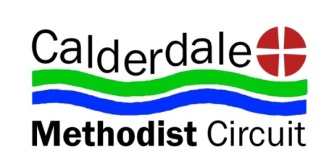 Easter Message 2024In September we formed clusters of churches that began the journey of working alongside one another. As we approach Lent and Easter we are beginning to see signs of flourishing in these clusters as friendships are formed and new communities begin to develop. It is so important for us to nurture these friendships; after all we are social beings, dependent on one another. We all need a sense of belonging to connect us to the people and relationships that shape our identity and enrich our lives. There is something indescribably lovely about being part of a group of people who share something more substantial than geographical location, which for us is our shared Christian faith. Being part of our cluster communities, I hope reminds us that we are all part of something greater than ourselves.  We need to pull together because the work of God is not an individual act! The work of God involves us all, actively participating in the communities that God has given us, in the world that God loves, and in the relationships that God desires us to foster.Lent is a good time to remember that we are called to look beyond our own needs, to quiet ourselves and limit distractions so that we might hear God's voice, active in our lives and present in the world. It is also a good time to experience God in different ways and in different places, so this Lent I would encourage you to connect both with God and with one another.  “On this Easter morning, let us look again at the lives we have been so generously given and let us, let fall away the useless baggage that we carry – old pains, old habits, old ways of seeing and feeling – and let us have the courage to begin again. (John O’Donohue).Peace and loveRev VickyBethesdaBlackshaw Head7.00pm 28/03/248.00am 5/05/24Maundy Thursday WorshipMay Morning Service @ The Praying Hole, Colden CloughBoothtown & Southowram7.00pm 28/03/24Maundy Thursday Communion - WelchBrighouse Central7:00pm 28/03/2412.30pm 29/03/24Maundy Thursday Communion - AtkinsGood Friday Service - AtkinsChrist Church LEP7:30pm 28/03/242.30pm 29/03/24Maundy Thursday Communion – SherwoodGood Friday Service – SherwoodClifton1.00pm ThursdaysLent Studies commencing 15th FebruaryCross HillsHebden Royd3.00pm 24/03/246.30am 31/03/248.00am 5/05/24Raising of Horsehold Cross – Churches TogetherSonrise Service at the Horsehold CrossMay Morning Service @ The Praying Hole, Colden Clough Heptonstall 29/03/2411:00am 31/03/248.00am 5/05/24US with St. Thomas US with St. Thomas May Morning Service @ The Praying Hole, Colden Clough Highgate11.30am 29/03/24Churches Together – Welch - JSIllingworth Moor7:00pm 29/03/24Good Friday service - Christie Mount ZionSouthgate7:00pm 29/03/248:30am 31/03/24Good Friday Service - SherwoodEaster Sunday Morning Communion – Sherwood St. Andrew’s7:00pm 28/03/2410:00am 29/03/24Maundy Thursday service – JSGood Friday Reflections –  Welch - JSSt. Matthew’s LEP7.00pm 25/03/247:00pm 27/03/247:00pm 28/03/247.00pm 29/03/2431/03/24Evening prayer with Reflection - PetchEvening prayer with Reflection - PetchCommunion Service with foot washing – Petch @ St. John’sGood Friday Meditation service – PetchSunrise service in the Vicarage Garden - PetchSt. Paul’s7.00pm 28/03/2410.00am 29/03/24Ecumenical Service  – Heathcoat Walk of WitnessStones7.00pm 28/03/242.00pm 29/03/24Maundy Thursday Communion Good Friday Service Todmorden 4.00pm 28/03/2410.00am 29/03/24Maundy Thursday Service – HeathcoatGood Friday Service 